Institution créée par décret législatif N° 94/07 du 18 Mai 1994 et régie par le  décret exécutif N° 96/293 du 02 Septembre 1996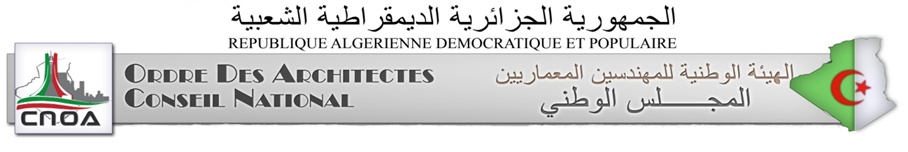       Cité Djouhara 554 Tours CNEP – Les Halles – Belouizdad – Alger                                                 Tél/fax 023 51 16 55www.cnoa.dzConseil Local de :      ENGAGEMENTPOUR LE RESPECT DU DELAI D’INSTALLATION EN VU DE L’EXERCICE DE LA PROFESSION D’ARCHITECTE A TITRE PRIVEJe soussigné(e) : Ayant effectué(e)mon stage professionnel,  conformément aux dispositions du décret exécutif 98-153 du 13 mai 1988, modifié et complété par le décret exécutif N° 14-345 du 08 décembre 2014,  définissant la forme, le contenu,  la durée et les modalités d’accomplissement du stage pour l’inscription au tableau national des architectes, auprès du maitre de stage :M’engage  envers l’institution de l’ordre des architectes :Fait à :      , le :      Signature légalisée de l’architecte(*): Facultatif Format date : jj/mm/aaaaLe conseil national se réserve le droit de déclarer l’annulation de la prestation de serment, dans les cas suivants :- Non-respect du délai de rigueur de 45 jours,  pour le dépôt du complément de dossier d’inscription au tableau national.- Dossier incomplet et/ ou documents irrecevables conformément aux dispositions règlementaires.Dans le cas de l’annulation de la prestation de serment, les droits d’inscriptions ne feront, en aucun cas, objet de remboursement.مؤسسة منشأة بالمرسوم التشريعي رقم 94/07 المؤرخ في 18 ماي 1994 و المرسوم التنفيذي رقم 96/293 المؤرخ في 02 سبتمبر 1996العنوان : حي جوهرة 554 عمارات CNEP  -LES HALLES-  بلوزداد - الجزائر                                   هاتف/فاكس  : 023 51 16 55www.cnoa.dzالمجلس المحلي لـ:       تـــعـــهـــدباحترام فترة التثبيت من أجل ممارسة مهنة مهندس معماري لحسابي الخاصأنا الممضي أسفله أجريت تدريبي المهني - وفقا للمرسوم التنفيذي رقم: 98-153 المؤرخ في 13 ماي 1988 والمعدل والمتمم بموجب المرسوم التنفيذي رقم: 14-345 المؤرخ في 8 ديسمبر 2014 والذي يحدد شكل ومضمون ومدة وشروط الانتهاء من التدريب للتسجيل في الجدول الوطني للمهندسين المعماريين - تحت إشراف المهندس:أتعهد أمام المجلس الوطني للمهندسين المعماريين:في:      ، بتاريخ:      إمضاء مصادق عليه(*) : إختياريتنسيق التاريخ: jj/mm/aaaaيحتفظ المجلس الوطني بالحق في إعلان إلغاء اليمين، في الحالات التالية:- عدم احترام مهلة 45 يوما لتقديم تكملة ملف التسجيل في الجدول الوطني.- ملف غير كامل و/أو وثائق غير مقبولة وفقا للأحكام التنظيمية.في حالة إلغاء أداء اليمين، فإن رسوم التسجيل لن تكون محل سداد، على أية حال.Nom :      Nom :      Nom :      Nom :      Nom :      Prénom :      Prénom :      Prénom :      Prénom :      Prénom :      Prénom du père :      Prénom du père :      Prénom du père :      Prénom du père :      Prénom du père :       le :      à :      à :      à :      Wilaya:      Adresse personnelle :      Adresse personnelle :      Adresse personnelle :      Adresse personnelle :      Adresse personnelle :      Commune :      Commune :      Commune :      Wilaya :      Wilaya :      Diplôme obtenu le :      Diplôme obtenu le :       :       :       :      Adresse professionnelle prévue* :      Adresse professionnelle prévue* :      Adresse professionnelle prévue* :      Adresse professionnelle prévue* :      Adresse professionnelle prévue* :      Commune* :      Commune* :      Commune* :      Wilaya* :      Wilaya* :      Nom :      Prénom :      N° d’inscription au TNOA:      N° d’inscription au TNOA:      اللقب:       اللقب:       اللقب:       الاسم:      الاسم:      الاسم:      اسم الأب:      اسم الأب:      اسم الأب:      ولاية:      في:       بتاريخ:      العنوان الشخصي:      العنوان الشخصي:      العنوان الشخصي:      ولاية:      ولاية:      بلدية:      حاصل على الشهادة بتاريخ:      العنوان المهني*:      العنوان المهني*:      العنوان المهني*:      ولاية*:      ولاية*:      ولاية*:      الاسم:      اللقب:      رقم التسجيل في الجدول الوطني:      رقم التسجيل في الجدول الوطني:      